Консультация для родителей:«Пришла весна!»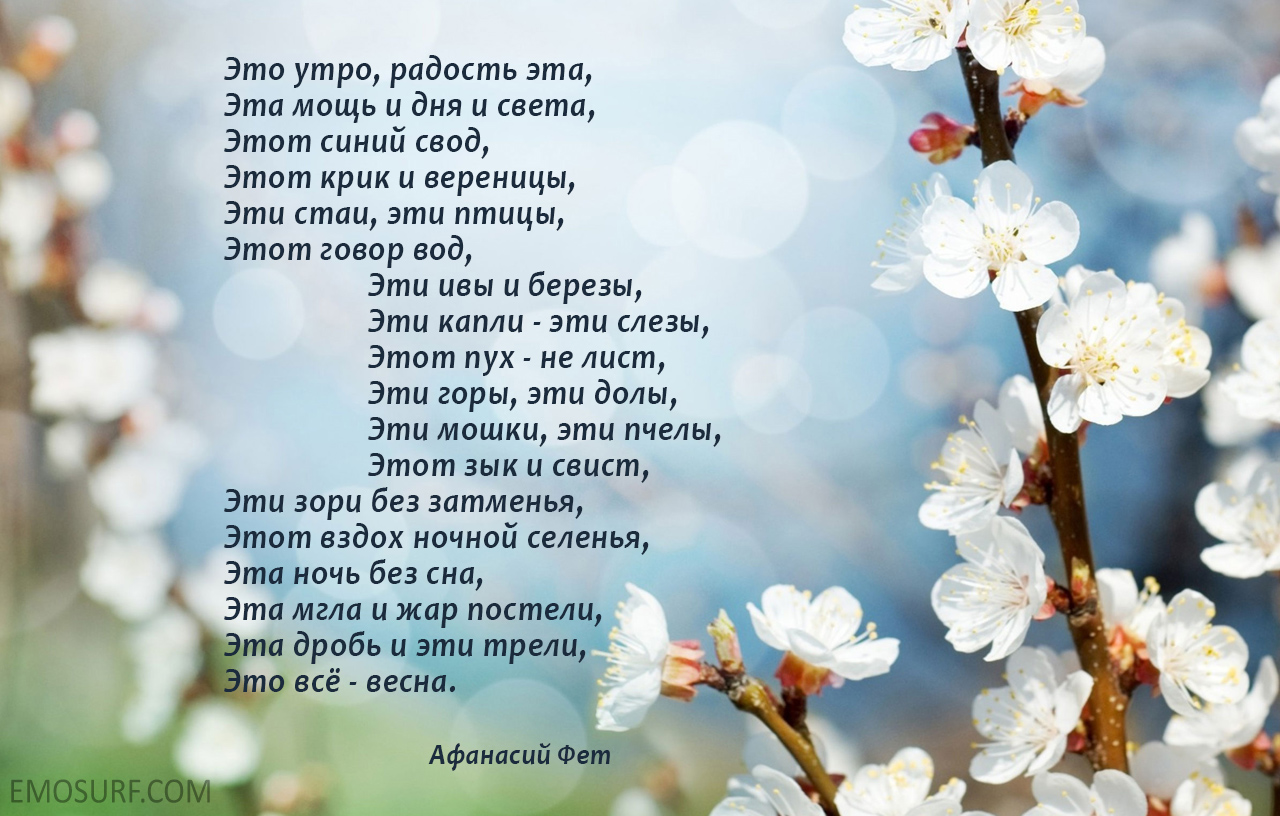    Весна - это самое полезное и приятное время года.    Понаблюдайте с детьми за птицами. Наблюдать за природой – это оченьинтересное и познавательное занятие. Оно формирует у детей знания о природе,бережное отношение к ней. В процессе наблюдения дети учатся различать формы,величины, цвета. При наблюдении за живыми существами (насекомыми, птицами,зверьми), дети познают характер движения и звуки. В ходе данных наблюдений удетей развиваются такие качества, как сообразительность, наблюдательность,умение сравнивать и делать выводы.   Весной наблюдать за природой намного интереснее, чем зимой.      Расскажите ребенку о весне: почему тает снег, откуда берутся многочисленные ручьи, почему так ярко светит солнце и почему небо голубое, а не серое. Попробуйте вместе с ним услышать «весенние» звуки: звон капели, журчание ручьев, пение птиц.   Расскажите, какие запахи несёт в себе весна: талого снега, березовых почек, первых подснежников и другие. Расскажите ребенку, что происходит весной, после того, как растает снег, перелетные птицы возвращаются из южных стран, набухают почки на деревьях, из-под снега пробивается первая травка, распускаются подснежники.      Выберите для сравнения какой-нибудь объект на улице и наблюдайтеза его изменением каждый день. Например, обратите внимание ребенка нато, что сегодня на полянке просто мокрая земля, через несколько дней здесь можно будет увидеть первую травку, а затем уже и яркие цветы. При таком общении у ребенка расширяется словарный запас и развивается активная речь.Чем же занять ребёнка?Игры- «Скажи наоборот»: Зимой снег чистый, а весной — …. Зимой солнце тусклое, а весной — …. Зимой дни холодные, а весной — … Зимой погода часто пасмурная, а весной…. - «Четвертый лишний». Объясни, почему? ручей – ледоход – листопад – капель, мороз – капель – сугробы – снегопад, грачи — вьюга — листочки – солнышко.
- «Почему так называют?» веснушки, ледоход, проталины, капель.
- «Назови ласково» Лужа – лужица, ручей, льдина, гнездо, почка, лист, трава, солнце, луч, пень, огород, облако, дерево.
- «Один — много». Месяц – много месяцев, лужа – много луж, ручей, льдина, птица, гнездо, почка, листья, трава, подснежник, поле, сад, грядка, луч, сосулька, дерево.
- «Хвастунишка» Познакомьтесь с мышкой-хвастунишкой: что бы мышонок ни услышал, он всегда хвастает: «У меня-то лучше!»  На пример: скажешь мышонку «длинный», а он в ответ – «длиннее» и т. д. Предложите ребенку побыть в роли мышонка. теплый – теплее, светлый – светлее, яркий, темный, громкий, рыхлый, высокий, свежий, чистый, прозрачный, сильный, быстрый, радостный. Придумайте предложения о весне с 3-4 получившимися словами. 
- «Исправь ошибку» Незнайки и скажи правильно». Засветило солнышко, потому что стало тепло. Пришла весна, потому что прилетели грачи. Тает снег, потому что текут ручьи. 
- « Охота за словами и буквами». Если ребенок знает буквы, можно поиграть в игру, где ребенок и взрослый ищут вокруг предметы, которые начинаются на выбранную букву. Можно выбрать разные буквы. Например, Вы ищите слова на букву «а», а ребенок – на букву «м». Кто найдет больше предметов.- Дидактическая игра «Переодень куклу».
Была зима, люди носили теплую одежду. Оденьте куклу в теплую зимнюю одежду.
Теперь стало тепло, и такая одежда уже не нужна. Нужна другая одежда.
Подбери подходящую для весны одежду и оденьте в нее куклу.
- Придумайте рассказ о Весне (Какое время года наступило? Как называются весенние месяцы? Какие изменения произошли в природе? Что люди делают весной).
2.Слушаем музыку.- Антонио Вивальди «Времена года», «Весна»;- П. И. Чайковский «Времена года», «Подснежник», «Песня жаворонка».
3.Рисуем с детьми.- Весенние пейзажи; 
- Красками «Бегут ручьи». Проводим прямые и волнистые горизонтальные линии. Снег растаял и превратился в ручейки. 
- «Весенняя веточка». Взрослый рисует основу веточки, а ребенок кисточкой техникой «примакивание» рисует листики.
4 Наблюдаем за веточкой дерева.
   Покажите ребёнку вербу, дайте потрогать, расскажите, что верба – одна из первых распускается весной, на ее запах слетаются жучки, мушки, бабочки. Пусть малыш сорвет несколько веток и отнесет домой, предложите ему поставить букет в вазочку с водой и понаблюдать, как изменяются ветки, как появляются на них первые листочки.5. Конструируем с детьми «Скворечник».- Выкладывать скворечник из геометрических фигур.- Мастерим из дерева.
6.Пальчиковая гимнастика.Цель: Развитие мелкой моторики, координации движений пальцев рук.Идет матушка Весна, (указательный и средний палец «шагают») 
Отворяем ворота. (разводим руки ладошками вверх) 
Первым март пришел – (большой пальчик левой руки поглаживаем правой рукой) 
Белый снег сошел. (ладошками гладим поочередно тыльную сторону обеих рук) 
А за ним апрель (указательный пальчик левой руки поглаживаем правой рукой) 
Отворил окно и дверь. (сомкнутые вместе ладошки «раскрываем» 2 раза) 
А уж как пришел май (средний пальчик левой руки поглаживаем правой рукой) 
Солнце в терем приглашай. (разводим пальцы в поднятых вверх руках).
      Повторяем гимнастику меняя функции правой и левой руки.Вот уж две недели (Опускаем по очереди руки вниз, пальцы вместе)                     Капают капели.                   Снег на солнце тает (Руки ладонями вниз разведены в стороны)            И ручьём стекает. (Обе руки ладонями вниз двигаются в одну сторону)К нам Весна лишь заглянула - (Протягивают руки вперед)                    В снег ладошку окунула (Руки внизу, перпендикулярно корпусу)                    И расцвел там нежный, (Руки соединяют в бутон на уровне глаз)                    Маленький подснежник (Медленно раздвигают пальцы («цветок раскрылся»)Посадили зернышко, (Нажать на центр ладони пальчиком)                     Выглянуло солнышко. (Кисти сжимаем и разжимаем по очереди)                     Солнышко, свети — свети!                     Зернышко, расти — расти! (Ладони вместе, руки двигаются вверх)                     Появляются листочки, (Ладони соединить, пальцы по очереди   соединяются с большим пальцем на двух руках одновременно)                     Распускаются цветочки. (Кисти разжимаем по очереди)
7. Почитайте с ребенком и проведите беседу.*Первый месяц, март, на Руси называли "протальником", "капельником". Спросите у ребенка, догадывается ли он откуда эти названия. Если нет объясните. В это время ночи еще морозные, но днем солнышко припекает, на крышах появляются сосульки. Звенит капель. Снег рыхлеет, становится серым. Появляются первые проталины. В этом месяце прилетают перелетные птицы: грачи, скворцы, жаворонки, трясогузки. В народе говорили: "Февраль силён метелью, а март - капелью".            "Март - тепло ненадежное".
 Обсудите с ребенком пословицы. Объясните их смысл. 
*Прочитайте с ребенком рассказ В. Сухомлинский "Весенний ветер". Стихи: Ф. Тютчев "Зима недаром злится", Е. Серова "Подснежник".
   В старину месяц апрель называли "снегогоном", "солнечник", "водолей". Обсудите с ребенком эти названия. Апрель месяц большой воды, пора освобождения от снега и льда. С полей снег почти сошел, но ещё лежит в затемненных местах в лесу. На деревьях набухают почки. Расцветают первые весенние цветы, появляются шмели и пчелы. В апреле прилетают перелетные птицы: журавли, гуси, дрозды.           О нем в народе говорят:            "Апрель с водою - май с травою."
"Ручьи в апреле землю пробуждают."
"Земля в апреле теплеет, воды разливаются"
Обсудите с ребенком пословицы. Объясните их смысл.         *Прочитайте с ребенком стихотворение Ф. Тютчева "Весенние воды."
Май последний месяц весны. На Руси месяц называли "травень".
   Спросите у ребенка, догадался ли он откуда это название. Май самый зеленый месяц года. Весна одевает природу в новые чистые одёжки, радостно щебечут птицы. На земле быстро прорастает трава, из почек на ветвях деревьев прорываются молодые листочки, каких - то несколько дней и лес не узнать - шумит листвой. В этом месяце зацветает черемуха, а за ней сирень и рябина. Месяц роста травы и зелени так и назвали - "Травень". В начале месяца прилетают ласточки. Самыми последними прилетают стрижи.           Об этом месяце в народе говорят:           "Май леса наряжает, лето в гости ожидает".
"Дождь в мае лишним не бывает".
"Ай, ай, месяц май - и тепел, да холоден".
         Обсудите с ребенком пословицы. Объясните их смысл.
*Прочитайте с ребенком стихотворение Е. Серова "Ландыш". Рассказы Н. Сладков "Весение радости", М. Пришвин "Золотой луг".
   Играйте со своим ребенком, общайтесь — это укрепляет взаимосвязь между родителями и детьми, а также способствует созданию более надежных доверительных отношений в семье.